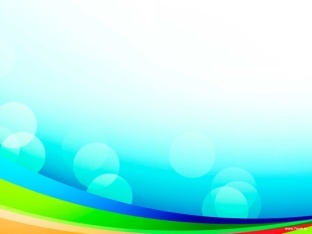 Проект «Здоровый дошкольник»Подготовили: воспитатели ВКК Леонова Т.В., Чепелева Е.А.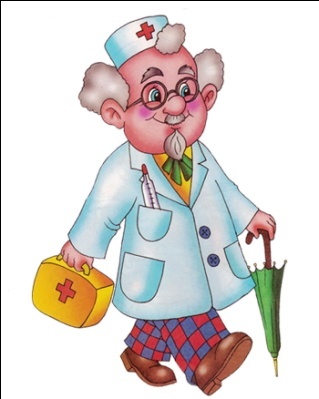 «Семья для ребенка – это источник общественного опыта. Здесь он находитпримеры для подражания и здесь происходит его социальное рождение. И если мы хотим вырастить нравственно здоровое поколение, то должны решать эту проблему «всем миром»: детский сад, семья, общественность».В.А. СухомлинскийПаспорт проекта Название проекта: «Здоровый дошкольник»   (сл.1)Авторы проекта: Чепелева Е.А., Леонова Т.В. - воспитатели.Продолжительность проекта:  краткосрочный (1неделя).    (сл.2)Вид проекта: познавательно -  творческий, информационныйУчастники проекта: дети подготовительной группы, воспитатели, специалисты ДОУ (педагог - психолог), родители воспитанников.Проблема:  ( сл.3)Здоровье – бесценный дар, преподнесённый Человеку природой. Здоровый Ребёнок характеризуется, прежде всего, гармоничным, соответствующим возрасту физическим, интеллектуальным, эмоционально-волевым, нравственным и социальным развитием.Воспитать здорового Ребёнка – значит создать все условия для его нормального роста и всестороннего гармоничного развития. Ведущим естественным фактором роста и развития Ребёнка является движение, благодаря которому происходит развитие физиологических и психических функций. Только движение стимулирует развитие иммунной системы организма, повышает его устойчивость к действию неблагоприятных факторов окружающей среды. Именно  в дошкольном возрасте важно формировать привычку  здорового образа жизни (ЗОЖ), прививая детям интерес к занятиям физической культурой, следя за их физическим развитием, закаливая организм ребенка, создавая, тем самым, крепкую базу здоровья.Одной из причин недостаточной сформированности  представлений детей о здоровом образе жизни, культуры здоровья человека является родительская безграмотность. В связи с этим  был разработан проект для  повышения педагогической компетентности  родителей в воспитании здорового ребенка через вовлечение их в совместную деятельность.  (сл.4)Цель: Взаимодействие ДОУ и семьи  в здоровьесбережении  детей  дошкольного возраста; заинтересовать родителей в целенаправленном формировании потребности воспитанников в здоровом образе жизни через вовлечение их в физкультурно-оздоровительный процесс.Задачи: (сл.5)Для детей: Образовательные: формировать представления  о здоровье как одной из главных ценностей жизни, формировать двигательные умения и навыки, совершенствовать  двигательные  способности. Развивающие: развивать психофизические  качества,  двигательную активность; Воспитательные: воспитывать интерес к спорту,  занятиям по физической культуре.Для педагогов:  Повысить  мотивацию и профессионализм  педагогов в области оздоровительной деятельности;  Развивать готовность к применению современных методик и технологий с целью снижения уровня заболеваемости  детей; Создать условия для обмена опытом семейного воспитания, для дальнейшего взаимодействия с семьями воспитанников с целью сотрудничества. Для родителей: Организовать непрерывный  процесс взаимодействия ДОУ и родителей, направленного на сохранение и укрепление здоровья детей; Повысить педагогическую компетентность родителей в воспитании здорового ребенка через вовлечение их в совместную деятельность. (сл.6)Предполагаемый  результат: Для детей: расширение знаний детей о здоровье, проявление интереса к здоровому  образу  жизни;Для педагогов: самореализация, повышение  компетентности по использованию в образовательном процессе современных педагогических технологий. Для родителей: сформированность представления  о создании благоприятного эмоционального и социально психологического климата для полноценного развития ребенка;- привлечение  родителей в единое пространство «семья – детский сад».Участие специалистов ДОУ: индивидуальные консультации педагога - психолога(сл.7)Продукт проектной деятельности: презентация виртуального  фотоальбома «Семейный кодекс здоровья» семьи Комаровых.  Форма проведения итогового мероприятия: совместный детско – родительский праздник «Путешествие в страну Здоровья», участие семьи Комаровых в районном конкурсе виртуальных фотоальбомов «Семейный кодекс здоровья» в рамках Всероссийского дня здоровья. План реализации проекта   (сл.8-12)Наименование мероприятияОтветственныйРабота с детьми Работа с детьми Беседа с детьми на тему «Полезное – не полезное»ВоспитателиБеседа с детьми «Мы  были в гостях у врача»ВоспитателиБеседа с детьми «Чистота и здоровье», решение провокационных вопросов, проблемных ситуацийВоспитателиБеседа: «Спорт-залог здоровья»ВоспитателиРазвлечение «Играй, играй, в игре умения добывай» ВоспитателиПраздник «Путешествие в страну Здоровья»Воспитатели, родителипросматривание презентации семьи Комаровых «Семейный кодекс здоровья»Воспитатели, родителиЧтение художественной литературыЧтение художественной литературыА. Барто «Я расту», «Мы с Тамарой санитары»А. и П. Барто «»Девочка чумазая»К.Чуковский «Мойдодыр», «Айболит»В. Катаев «Цветик – семицветик»А. Кардашова «Наш доктор»Ю. Олеша «Три толстяка»С. Михалков «Не спать» Чтение пословиц и поговорок о здоровьеА. Барто «Я расту», «Мы с Тамарой санитары»А. и П. Барто «»Девочка чумазая»К.Чуковский «Мойдодыр», «Айболит»В. Катаев «Цветик – семицветик»А. Кардашова «Наш доктор»Ю. Олеша «Три толстяка»С. Михалков «Не спать» Чтение пословиц и поговорок о здоровьеРабота с родителями Работа с родителями Анкетирование «Путь к здоровью, силе, бодрости»ВоспитателиКонсультация «Роль семьи и детского сада в формировании здоровья детей»ВоспитателиВыставка литературы «Рождаюсь, расту, развиваюсь»Воспитатели, родителиКруглый стол «Режим дня в жизни ребенка»Воспитатели, родители, педагог - психологСоветы родителям «Веселая физкультура дома»ВоспитателиКонсультация «Роль семьи в воспитании эмоциональной отзывчивости ребенка»Воспитатели, педагог - психологСоветы Айболита «Профилактика плоскостопия» ВоспитателиПапка – передвижка «Контроль  за осанкой»ВоспитателиСоветы родителям  «Помните, здоровье начинается со стопы»ВоспитателиПапка – раскладушка «Здоровье ребёнка в детском саду»ВоспитателиВзаимодействие с социальными партнёрами:ДОД – «Путешествие на планету Здоровяков» Воспитатели, педагоги ДОД